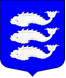 Местная администрация Внутригородского муниципального образованияСанкт-Петербургамуниципальный округ ВасильевскийПОСТАНОВЛЕНИЕ04 апреля  2016 г.			                      			                      № 28В внесении изменений в постановление местной администрации№ 114 от 30.09.2015г. «Об утверждении ведомственной целевой  программы МО Васильевский «Организация  и проведение местных и участие в организации и проведении городских праздничных  и иных зрелищных мероприятий» на 2016 год	На основании Закона Санкт-Петербурга «Об организации местного самоуправления в Санкт-Петербурге» от 23.09.2009 № 420-79 (Гл.3, ст.10, п.2, пп.4), Устава внутригородского муниципального образования Санкт-Петербурга муниципальный округ Васильевский (Гл.2, ст.5, п.2, пп.31), Положения об организации  и проведении местных и участие в организации и проведении городских праздничных  и иных зрелищных мероприятий, утвержденное Постановлением главы местной администрации от 30.09.2015 г. № 94, местная администрация МО Васильевский,ПОСТАНОВЛЯЕТ:Внести изменения в перечень мероприятий к ведомственной целевой программы МО Васильевский «Организация  и проведение местных и участие в организации и проведении городских праздничных  и иных зрелищных мероприятий» согласно приложению № 1 к настоящему Постановлению.Контроль за исполнением данного Постановления возлагаю на заместителя главы местной администрации МО Васильевский.Опубликовать настоящее Постановление на официальном сайте внутригородского муниципального образования Санкт-Петербурга муниципальный округ Васильевский: www.msmov.spb.ru.Настоящее постановление вступает в силу с момента его издания.Глава местной администрацииМО Васильевский                                                                                                   С.А. Свирид